Atvērto datu dienas hakatonsOpen Data Day Hackathon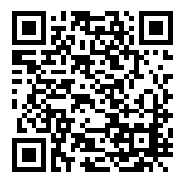 22. februārī pasaulē notiek International Open Data Day Hackathon. Šajā dienā Latvijas atvērto datu entuziastu grupa organizē kārtējo Latvijas atvērto datu hakatonu.Sestdien, 2014. gada 22. februārī (10:00 - 18:00)Vieta: TechHub Riga - Citadeles iela 12, Riga Aicinām piedalīties visus atvērto datu entuziastus 
(programmētājus, žurnālistus un citus sabiedriski aktīvus cilvēkus), kurus interesē atvērto datu joma 
un ir idejas par projektiem.Papildus informācija un pieteikšanās:http://www.meetup.com/opendata-latvia/events/161513452/Tiek plānots visas dienas pasākums, bet var piedalīties arī uz īsāku laiku.